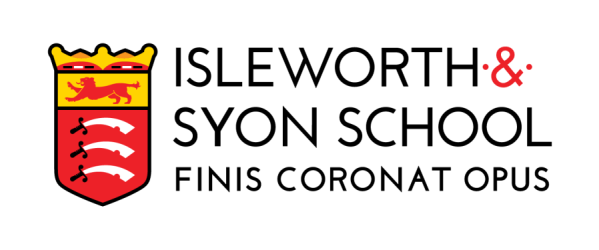 STUDY SKILLSWEEKLY REVISION TIMETABLEWEEKLY REVISION TIMETABLEMONDAYTUESDAYWEDNESDAYTHURSDAYFRIDAYSATURDAYSUNDAYNon-revision activities. For example: school, catch-up workshop, coursework catch-up, sports training, family time.Non-revision activities. For example: school, catch-up workshop, coursework catch-up, sports training, family time.Non-revision activities. For example: school, catch-up workshop, coursework catch-up, sports training, family time.Non-revision activities. For example: school, catch-up workshop, coursework catch-up, sports training, family time.Non-revision activities. For example: school, catch-up workshop, coursework catch-up, sports training, family time.Non-revision activities. For example: school, catch-up workshop, coursework catch-up, sports training, family time.Non-revision activities. For example: school, catch-up workshop, coursework catch-up, sports training, family time.